Year 5 Homework                             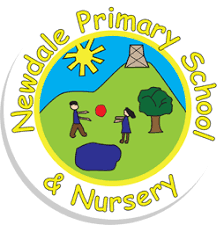 Reading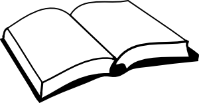 Daily  (x5)Times Tables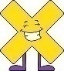 Use Times Table Rockstars. Competition against Y4!Focus on 9s this week. Weekly Homework – Maths problems Spelling Rule: homophones (words that sound the same but have different minutes) Extension: Write definitions for your words or create drawings to help you remember what they mean. Spelling Rule: homophones (words that sound the same but have different minutes) Extension: Write definitions for your words or create drawings to help you remember what they mean. Spelling Rule: homophones (words that sound the same but have different minutes) Extension: Write definitions for your words or create drawings to help you remember what they mean. Spelling Rule: homophones (words that sound the same but have different minutes) Extension: Write definitions for your words or create drawings to help you remember what they mean. Spelling Rule: homophones (words that sound the same but have different minutes) Extension: Write definitions for your words or create drawings to help you remember what they mean. allowed aloudguessedguestpassedpastleadledpatiencepatients